Removal Tools:These tools work in a variety of ways allow you to fill the space you are selecting with surrounding texture/color. You might find that a combination of the tools will allow you to better fix your problem area. Try them out to see what works best.Option 1) Fill Method (good for taking out whole objects)1. Open your photo in Photoshop that you would like to use.2. Duplicate your background layer. You can do this 2 ways- hit Control +J using the keyboard, or you can drag the layer down to the new layer icon  on the bottom of the layers palette.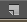 3. Select the unwanted object with one of the selection options. 4. Right click and hit “Fill”. If it doesn’t show up as an option, go up to Edit in the top tool bar. Go down and click Fill from the options. The settings should be set as “content aware,” “normal,” and 100% opacity.  Click ok. This should get rid of the majority of the object and fill with background information. There will probably be some little glitches in the filled space. Use the clone stamp or healing tool to fix this (more info below). Sometimes Fill isn’t the best option (there isn’t enough around the object for the program to get information or the image is too busy with other objects). If that is the case, try using the clone stamp.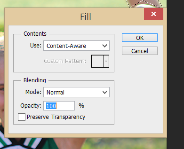 Option 2) Using Clone Stamp or Healing toolFollow steps 1 and 2 above if you haven’t already done so.3. From the left tool bar, choose the clone stamp tool.  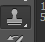 4. Click Alt+mouse over the area you want to copy to cover your unwanted object. Then click or click and drag over the unwanted object. The “copied” texture/color will cover the unwanted object. Avoid dragging your mouse to clone stamp…as the mouse moves over your desired space, it is moving away from the spot you “cloned”…so unwanted objects may start to appear.TIPS:
 Adjust the size of the stamp using the bracket buttons- [ smaller/ ] bigger. Zoom in/out by clicking Ctrl and + or -. You can use the space bar and mouse to drag the picture up and down to move about the image when it is zoomed in.Sometimes the texture/color changes on you as you go. You may need to Alt+mouse click again. *It also looks like to change up the color/texture to make it look more natural in areas like grass, rocks, sky… Option 3) Healing ToolThe basic use of the healing tool is to cover up imperfections with nearby color and textures. This is good for little cover up areas. Click on the healing tool from the left tool bar. You can adjust the size with the bracket buttons. Click and drag over the area you are trying to conceal.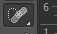 